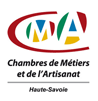 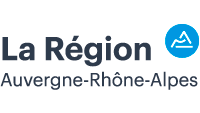 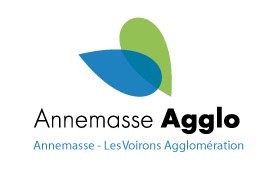 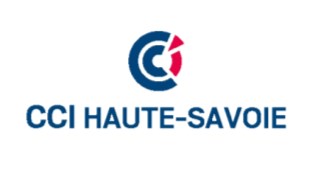 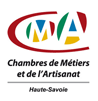 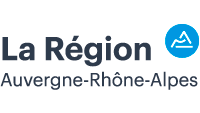 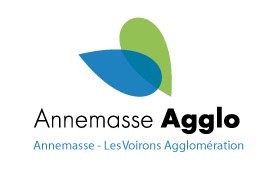 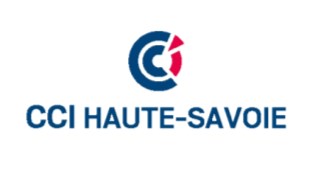 Aide au développement des petites entreprises du commerce, de l’artisanat et des services avec point de vente p 2-4 : Éléments pour le dossier de cofinancement de l’aide régionale à adresser à Annemasse Agglo p 5 : Liste des pièces à fournir à Annemasse Agglo p 6 : Modèle de lettre d’intention relative à une demande de cofinancement de l’aide régionale à envoyer à Annemasse AggloEléments pour le dossier de cofinancement de l’aide régionale IDENTITE DU DEMANDEUR LE CHEF D’ENTREPRISE Nom : ……………………………………….. Prénom : …………………………………… Date de naissance  : 	…….. / …….. / ………….  Lieu de naissance : …………. Adresse du domicile :   ………………………………………………………………………………. Mail :   ………………………………………………………………………………. Téléphone (fixe, portable) :   ………………………………………………………………………………. Fax :   ………………………………………………………………………………. Formation : …………………………………………………………………………………………… Expériences professionnelles : ……………………………………………………………………….. …………………………………………………………………………………………………………. L’ENTREPRISE : Nom ou raison sociale :  ………………………………………………………………………… Adresse complète :  	………………………………………………………………………………… Statut juridique :  	…………………………………………………………………………………  N° SIRET :  	…………………………………………………………  Code APE : ………………. 	 N° inscription RCS   	ou Répertoire Métiers :    Activité : ………………………………………………………….. Début d'activité : ….. / ……. / …… Régime fiscal (hors chef d’entreprise) : …………… Nombre de salariés (hors chef d’entreprise) : …………… Nombre de contrats en alternance : …………… Nombre d’apprentis : …………… autre, précisez :…………………………………………… Surface du local professionnel: ………………… m² Dont surface du local de vente: ………………… m² Etes-vous :     Propriétaire  	 ou  Locataire des murs Chiffre d’affaires du dernier exercice (en € HT) :…………………………………………………… Chiffre d’affaires prévisionnel (en cas de création, en € HT) : ………………………………… Etes-vous adhérent à une association de commerçants ?      oui                  non Faites-vous partie d’une organisation professionnelle ?  oui                  non Avez-vous reçu des aides publiques depuis 3 ans ?         oui                  non  Si oui, lesquelles et quel était leur montant ? ……………………………………………………………..... Coordonnées de votre cabinet comptable :  …………………………………………………………………………………………………………….... …………………………………………………………………………………………………………….... …………………………………………………………………………………………………………….... LE PROJET Intitulé : (ex : Rénovation de votre vitrine/devanture commerciale ; mise en accessibilité ou sécurisation de votre point de vente) Contexte (situation géographique, historique et activité détaillée de l’entreprise, type de clientèle, perspective d’évolution, concurrence, …)  Description et objectifs du projet, intérêt économique de l’investissement pour l’entreprise. Plan de financement (en €) :  *le montant des dépenses éligibles ne peut être inférieur à 10 000€ HT – subvention de 20% maximum** le montant des dépenses éligibles ne peut être inférieur à 10 000 € HT – subvention de 25%  Planning de réalisation envisagé :  Date de démarrage prévue : __/__/20__ Date de fin prévue : __/__/20__ Le demandeur certifie exacts les renseignements inscrits dans ce dossier et s'engage à fournir à ANNEMASSE-AGGLO toutes les informations jugées utiles pour compléter la demande et suivre sa réalisation.  Le demandeur certifie : être à jour de ses obligations fiscales et sociales. En outre, le demandeur :  s’engage à réaliser l’investissement avant le     /     / 20__  (soit 24 mois maximum à compter de la date de notification de l’aide)  s’engage à respecter les termes du règlement intérieur du règlement d’attribution de l’ « aide au développement des petites entreprises du commerce, de l’artisanat et des services avec points de vente » remis à l’occasion de la présente demande de subvention (merci de nous retourner la page 9 du règlement signée) s’engage à communiquer à Annemasse-Agglo toute modification concernant la déclaration de travaux portant sur la nature ou le montant des investissements à réaliser. s’engage en cas de revente du bien subventionné, dans un délai de trois ans à compter de la date de notification par ANNEMASSE-AGGLO, à reverser en totalité la subvention à ANNEMASSE-AGGLO qui se chargera de la restituer aux structures financières appropriées. Fait à ………………………………………le ………… / …………… / 20…… Nom du signataire : ……………………………………………………… Cachet du demandeur Signature : Cadre réservé à Annemasse AGGLO Validation en Comité de Pilotage le ………… / ………… / ……………… Avis :     favorable  	   défavorable Remarques :  Liste des pièces à fournir pour le montage du dossier de subvention Lettre de demande adressée à M. le Président d’Annemasse-Agglo (voir exemplaire ci-joint) signée par le dirigeant de l’entreprise. Dossier de demande de subvention complété et signé. Règlement d’attribution signé (règlement aides au développement page 9). Devis correspondants aux investissements envisagés. Bilans et comptes de résultat des trois derniers exercices, prévisionnel le cas échéant, certifiés sincères et conformes par l’expert-comptable. 	// PREVISIONNEL Extrait d'immatriculation au Répertoire des Métiers ou/et au Registre du Commerce et des Sociétés de moins de 3 mois (extrait K-Bis). Attestation de prêt bancaire en cas de recours à l'emprunt. Les plans et descriptifs des travaux immobiliers le cas échéant. Copie du titre de propriété du local commercial ou copie du bail commercial. La déclaration préalable (+ autorisation de travaux) et/ou le cas échéant le permis de construire (+ autorisation de travaux) à obtenir auprès des services urbanisme pour les communes de Cranves-Sales, Gaillard, Vétraz-Monthoux, Ville-la-Grand, ou auprès de la cellule d’instruction mutualisée des autorisations d’urbanisme pour les communes de Ambilly, Annemasse, Bonne, Etrembières, Juvigny, Lucinges, Machilly et Saint Cergues, tél : 04 50 87 62 71). Relevé d'identité bancaire ou postal original. Exemple de lettre de demande de subvention à envoyer à Annemasse-Agglo Nom enseigne 	 	 	 	 	 	date du courrier Raison sociale 	 	 	 	 	 	lieu Nom du dirigeant Adresse Code postal et Commune N°téléphone Courriel M. le Président d’Annemasse-Les-Voirons Agglomération  	  	11, avenue Emile Zola  	  	74100 ANNEMASSE Objet : Lettre d’intention relative à une demande d’aide dans le cadre du cofinancement de l’aide régionale au développement des petites entreprises du commerce, de l’artisanat et des services avec point de vente Monsieur le Président, Nous vous prions de bien vouloir examiner avec bienveillance le dossier ci-joint concernant notre demande de subvention dans le cadre de l’ « aide au développement des petites entreprises du commerce, de l’artisanat et des services avec point de vente ». Votre intervention devrait nous permettre d'obtenir cette aide financière et, ainsi, de mener à bien notre projet de développement. Nous vous prions de croire, Monsieur le Président, à l'assurance de notre haute considération. A……………………..le……………………...  	Signature DOSSIER DE DEMANDE DE SUBVENTION  Cofinancement de l’aide régionale - Les éléments portés sur ce dossier resteront confidentiels - Entreprise : ………………………  – Nom du chef d’entreprise : ………………………. Adresse : ………………………………………………………………………………………….  	Tél. / Fax : …………………………………………………  	Courriel : ……………………………………………………..... DOSSIER N° …..   Instruction en comité de pilotage le : ….. / … /…. BESOINS (HT)BESOINS (HT)RESSOURCESRESSOURCESRESSOURCES            - €AutofinancementAutofinancement            - €            - €Prêt bancairePrêt bancaire            - €            - €Subvention régionale*             - €            - €Subvention locale (Agglo + commune) **Subvention locale (Agglo + commune) **            - €            - €dont Communes 12,5% :           -	 €dont Annemasse-Agglo 12,5% :            -	 €TOTAL TOTAL TOTAL HT**            - €TOTAL TOTAL             - €